Gruppetur den 28.-29. marts 2020 - DDS Sjølund Gruppe        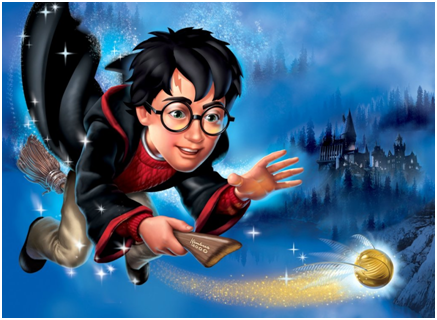 Hej Spejdere i SjølundVil I med på gruppetur?  Temaet er ”Harry Potter” og det fantastiske univers. Troppen planlægger og I skal nok få mere info, følg selv med. Vi håber, at I alle kommer med! Turen foregår på Ovstrup.Vi mødes lørdag den 28.3 kl. 10 ved Ovstrup Spejdercenter, Sørupvej 24, 4863 Eskilstrup og vil gerne hentes igen samme sted kl. 12 om søndagen. Husk samkørsel. Pris: 125 kr. Medbring: Madpakke og drikke til frokost, uniform med lommeorden, indesko, sovepose, underlag, sovedyr, nattøj, toiletsager, spisegrej (tallerkener, krus, bestik og viskestykke) et sæt rent tøj (flere, hvis man som forælder ved at der er brug for dette)samt varmt og regn/vindtæt udetøj og varme tørre støvler. Husk navn på jeres ting!Tilmelding og betaling afleveres til lederne i uge 10 (allersenest den 9.3)Spejderhilsen fra LedereKlip….Klip………Tilmelding afleveres senest i uge 11……………………………………………….klip………klip……Navn, gren------------------------------------------------------------------ vil gerne deltage på gruppetur 2020Betaler kr. 125 samtidig eller på mobile pay………..Jeg kan ikke tåle/særlige hensyn til mad………………………………………….    Forældreunderskrift…………………………………………………………………………..